AGENŢIA NAŢIONALĂ PENTRU OCUPAREA FORŢEI DE MUNCĂ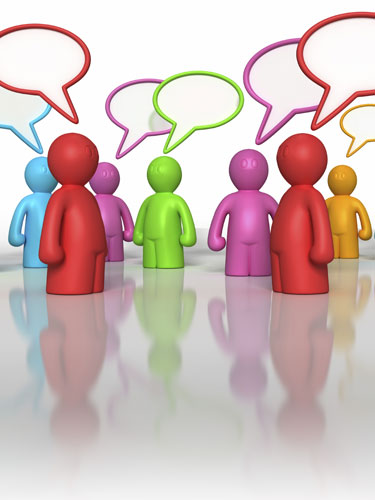 RAPORT STATISTICprivind măsurile de ocupare şi protecţie socială a persoanelor aflate în  căutarea unui loc de muncă, realizat de către Agenţia Națională pentru Ocuparea Forţei de Muncă din Republica Moldova în mai 201706.06.2017Nr. rând.IndicatoriПоказателиTotalВсего FemeiЖенщинAB1201.Numărul şomerilor aflaţi în evidenţă la începutul luniiЧисленность безработных состоящих на учете, в начале месяца276581298202.Şomeri înregistraţi pe parcursul luniiБезработные, зарегистрированные в течение месяца2782129503.Şomeri plasaţi în câmpul muncii pe parcursul lunii Безработные, трудоустроенные в течение месяца165874804.Şomeri ieşiţi din evidenţă pe parcursul luniiБезработные сняты с учета в течение месяца4111175705.Numărul şomerilor în evidenţă la finele lunii, (01+02-03-04)Численность безработных состоящих на учете, в конце месяца246711177206.Din care: - disponibilizaţiИз них: - уволенные в связи с высвобождением146086007Numărul şomerilor înregistraţi de la începutul anului, inclusiv cei aflaţi în evidenţă la 1.01.2017 (26889)Численность безработных зарегистрированных с начала года, в том числе те которые состояли на учете 1.01.2017 (26889)455472092508.Beneficiau  de ajutor de şomaj la începutul anuluiПолучали пособия на начало года2152117909.Au intrat în plată pe parcursul perioadei de raportareПолучали пособия в течении отчетного периода107152110.A încetat plata ajutorului de şomaj pe parcursul perioadei de raportareПрекратилась выплата пособия по безработице146883611.Beneficiază de ajutor de şomaj la finele lunii de raportareПолучают пособия в конце отчетного месяца175586412.Beneficiază de alocaţie de integrare şi reintegrare profesională  la începutul anului.Получают пособие по трудоустройству на начала года. 81458713.Beneficiază de alocaţie de integrare sau reintegrare profesională de la începutul anului.Получают пособие по трудоустройству с начала года.67646814.Au încetat plata alocaţiei de integrare şi reintegrare profesională  pe parcursul perioadei de raportare (de la începutul anului)72349815.Beneficiază de alocaţie de integrare şi reintegrare profesională la finele lunii de raportareПолучают пособия по трудоустройству в конце отчетного месяца76755716.Persoane care au beneficiat de servicii de mediere a munciiЛица, которые пользовались посредническими услугами14611661217.din care: - cu statut de şomerиз них: - со статусом безработного13507633518.Persoane care au beneficiat de servicii de informare şi consiliere profesionalăЛица, которые воспользовались услугами по профессиональной ориентации 524172342819.din care: - cu statut de şomerиз них: - со статусом безработного406441871820.Şomeri care urmau cursurile de formare profesională la începutul anuluiБезработные, которые посещали курсы профессиональной подготовке в начале года 85151421.Şomeri înmatriculaţi la cursuri de formare profesională de la începutul anuluiБезработные, зачисленные на курсах профессиональной подготовки с начала года102762522.Persoane care au absolvit cursurile de formare profesională de la începutul anuluiЛица, прошедшие курсы профессиональной подготовки с начала года100059823.Persoane care urmează cursurile la finele lunii de raportareЛица, которые посещают курсы в конце месяца81149724.Şomeri ocupaţi la lucrări publice de la începutul anului Численность безработных, занятых на общественных работах с начала года 109732525.din care: - ocupaţi la finele lunii de raportareиз них: - заняты в конце отчетного месяца66218726.Cheltuieli pentru acordarea ajutorului de şomaj, mii leiРасходы для выплаты пособий по безработице, тыс. лей12784.43x27.Cheltuieli pentru formarea profesională, mii leiРасходы по профессиональной подготовке, тыс. лей4856.38x28.Cheltuieli pentru stimularea antrenării la lucrări publice, mii leiРасходы для стимулирования оплачиваемых общественных работ2231.55x29.Cheltuieli pentru plata indemnizaţiei de integrare sau reintegrare profesională, mii leiРасходы для выплаты единовременного пособия по трудоустройство2707.77x30.Cheltuieli totale calculate din Fondul de şomaj, mii leiСумма подсчитанных  расходов из Фонда по безработице22580.13x31.Numărul şomerilor înregistraţi de la începutul anuluiЧисленность безработных зарегистрированных с начала года18658831832.Numărul şomerilor plasaţi în câmpul muncii de la începutul anuluiЧисленность трудоустроенных безработных с начала года6939321933.Numărul locurilor vacante înregistrate de la începutul anuluiЧисло вакантных мест зарегистрированных  с начала года20025x34.Numărul locurilor vacante la finele lunii de raportareЧисло вакантных мест в конце отчетного месяца10844x35.Din care: - pentru persoane cu studii superioareИз них: - для лиц с высшим образованием2653x36.pentru persoane cu studii mediiдля лиц со средним образованием8191x37.Din rândul 34:  – pentru muncitoriИз 34 строки: - для рабочих7172x38.Mărimea medie a ajutorului de şomaj, leiСредний размер пособия по безработице, лей1298.6x